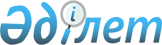 Нұра аудандық мәслихатының 2018 жылғы 30 наурыздағы № 232 "Нұра аудандық мәслихат аппараты" мемлекеттік мекемесінің "Б" корпусы мемлекеттік әкімшілік қызметшілерінің қызметін бағалаудың әдістемесін бекіту туралы" шешімінің күші жойылды деп тану туралыҚарағанды облысы Нұра аудандық мәслихатының 2022 жылғы 13 мамырдағы № 131 шешімі. Қазақстан Республикасының Әділет министрлігінде 2022 жылғы 24 мамырда № 28187 болып тіркелді
      "Құқықтық актілер туралы" Қазақстан Республикасының Заңына сәйкес Нұра аудандық мәслихаты ШЕШТІ:
      1. Нұра ауданың мәслихатының "Нұра аудандық мәслихат аппараты" мемлекеттік мекемесінің "Б" корпусы мемлекеттік әкімшілік қызметшілерінің қызметін бағалаудың әдістемесін бекіту туралы" 2018 жылғы 30 наурыздағы № 232 (нормативтік құқықтық актілерді мемлекеттік тіркеу Тізілімінде № 4708 болып тіркелген) шешімінің күші жойылды деп танылсын.
      2. Осы шешім алғашқы ресми жарияланған күнінен кейін күнтізбелік он күн өткен соң қолданысқа енгізіледі.
					© 2012. Қазақстан Республикасы Әділет министрлігінің «Қазақстан Республикасының Заңнама және құқықтық ақпарат институты» ШЖҚ РМК
				
      Нұра аудандық мәслихатының хатшысы

Т. Оспанов
